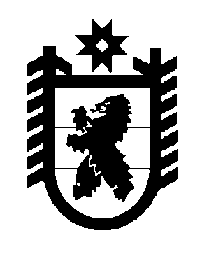 Российская Федерация Республика Карелия    ПРАВИТЕЛЬСТВО РЕСПУБЛИКИ КАРЕЛИЯРАСПОРЯЖЕНИЕот 6 июля 2016 года № 510р-Пг. Петрозаводск В целях реализации распоряжения Правительства Российской Федерации от 30 апреля 2016 года № 844-р:1. Одобрить Соглашение между Федеральным агентством по делам национальностей и Правительством Республики Карелия о предоставлении субсидии (далее – Соглашение) и поручить подписать его Министру Республики Карелия по вопросам национальной политики, связям с общественными и религиозными объединениями Манину Андрею Александровичу.2. Контроль за реализацией Соглашения и целевым использованием средств федерального бюджета возложить на Министерство Республики Карелия по вопросам национальной политики, связям с общественными, религиозными объединениями и средствами массовой информации.           ГлаваРеспублики  Карелия                                                              А.П. Худилайнен